Galway University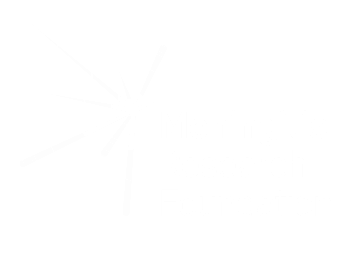 DO NOT request collections in London or the surrounding area. Let us know of any collections you apply for prior to the event.Stadium CollectionsGalway Greyhound Stadium: Laura Connolly (fundraising liaison) 086 0617237
Connacht Rugby (based at Galway Greyhound stadium on set days): 353 91 561 568Pearse Stadium (home of Galway GAA): 091 862 500 galway@gaa.ie Train Station CollectionsSpeak to train station managers in person for advice and direct contact detailsGalway (Ceannt) Station: +353 (0)91 537 581 or (0)1 836 6222Bag Packs/Supermarket CollectionsGo in-store with your LOA, ask for the manager and look at what dates are available for a bag pack or storefront collection. Secure as many dates as possible and an email address and number to follow-upTesco Superstores: Ask for the Community Champions name and email @communityattesco.co.ukUniversity Road: 1890928521Headford Road Express: 1890928426Oranmore: 1890928518M&S:The Corrib Centre: +353 91 507098Dunnes:Edward Square: 35391530024PC Eyre Square: 35391563028Galway Westside: 35391524111Terryland 35391566716Knocknacarra: 35391515003Briarhill: 35391480004YOUR NOTES 